AVI BLAUINTERNATIONAL FEDERATION OF HARD OF HEARING PEOPLE (IFHOH)
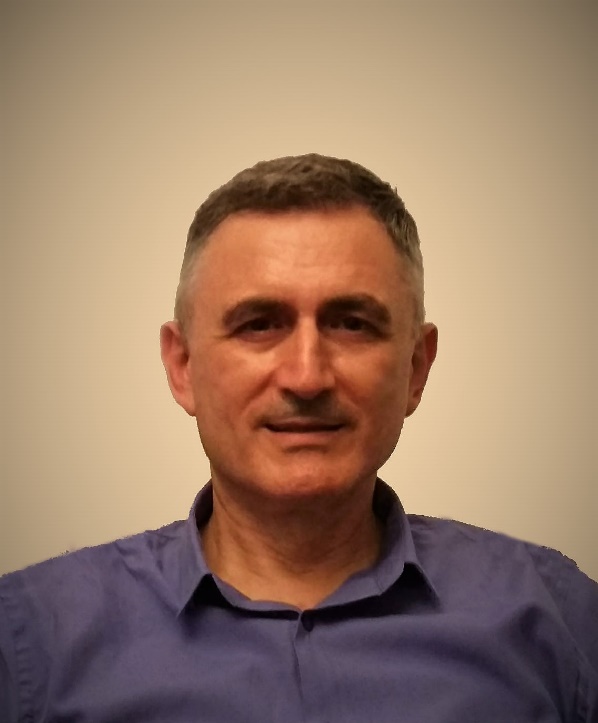 Avi Blau is the vice president of the International Federation of Hard of Hearing People (IFHOH), one of the founders and former chairperson of Bekol - Organization of Hard of Hearing People in Israel. 
Mr. Blau is a certified accessibility consultant.  He holds a BSc in Electronics Engineering, an MSc in Biomedical Engineering, and an MBA in finance.  Mr. Blau’s is involved in several technology developments in the areas of Hearing and Stuttering.  He participates in the legislation process for the laws of equal rights for persons with disabilities. 

Being a hard of hearing person, Mr. Blau wishes to promote equal rights for HoH (Hard of Hearing) persons everywhere in the world, to spread knowledge about hearing issues, to raise awareness to the accessibility needs of HoH people, to promote the use of hearing aids, assistive listening devices and captions, and to make cellular phones, tablets and personal computer, more accessible.